Rules  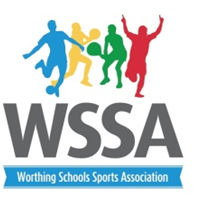 1. Schools to be informed by 2.00pm if tournament is cancelled due to inclement weather. Please contact 07905814349 if unsure.2. Matches will be played on grass4. There will be a bell to signal the beginning of each game and a bell to indicate half-time5. Teams shall consist of six players per side and up to 9 in a squad.  There are no restrictions on the number of substitutions allowed during the game, although the referee must be informed about any changes being made. Rules regarding rolling substitutions will apply. 6. The off-side rule does not apply.7. Teams are awarded 4 points for a win, 2 for a draw and 1 for a loss.8. Only team captains are permitted to talk to the referee at any time.  Team managers are responsible for the behaviour of pupils and parents on the side-line.9. Games will be refereed by Independent referees.